2022-2023 OPHS VOLLEYBALL SCHEDULE**All OPHS home games will be played at Oak Park High School, 13701 Oak Park Blvd, Oak Park, MI 48237**Head Coach: DAIMIENNE GOODLOW 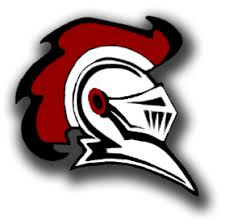 ”LETS GO KNIGHTS”Day DateOpponent/Location TimeTUESDAY9/13/22OPHS vs Southfield AT&T (AWAY)   5:00pmTHURSDAY9/15/22OPHS vs Pontiac (AWAY)  5:00pmTHURSDAY9/22/22OPHS vs Ferndale University (HOME)  5:00pmTUESDAY9/27/22OPHS vs Ferndale (AWAY)  5:00pmTHURSDAY9/29/22OPHS vs Harper Woods (AWAY)   5:00pmTUESDAY10/4/22OPHS vs Southfield AT&T (HOME)  5:00pmTHURSDAY10/6/22OPHS vs Pontiac (HOME)	5:00pmTUESDAY10/11/22OPHS vs Ferndale University (AWAY)5:00pmTHURSDAY10/13/22OPHS vs Ferndale (HOME)5:00pmTUESDAY10/15/22OPHS vs Harper Woods (Home)5:00pm